2018年度宜宾市气象局部门决算目录宜宾市气象局部门决算 1第一部分 部门概况 5一、基本职能及主要工作 5二、机构设置 9第二部分 2018年度部门决算情况说明 9一、收入支出决算总体情况说明 9二、收入决算情况说明 102018年本年收入合计1286.14万元，其中：一般公共预算财政拨款收入1286.14万元，占100%；政府性基金预算财政拨款收入0万元，占0%；国有资本经营预算财政拨款收入0万元，占0%；事业收入0万元，占0%；经营收入0万元，占0%；附属单位上缴收入0万元，占0%；其他收入0万元，占0%。 10三、支出决算情况说明 11四、财政拨款收入支出决算总体情况说明 12五、一般公共预算财政拨款支出决算情况说明 13六、一般公共预算财政拨款基本支出决算情况说明 15七、“三公”经费财政拨款支出决算情况说明 16八、政府性基金预算支出决算情况说明 18九、国有资本经营预算支出决算情况说明 18十、预算绩效情况说明 18十一、其他重要事项的情况说明 29第三部分名词解释 30第四部分 附件 33宜宾地方气象事业 332018年部门整体支出绩效评价报告 33第五部分 附表 37一、收入支出决算总表 38二、收入总表 38三、支出总表 38四、财政拨款收入支出决算总表 38五、财政拨款支出决算明细表（政府经济分类科目） 38六、一般公共预算财政拨款支出决算表 38七、一般公共预算财政拨款支出决算明细表 38八、一般公共预算财政拨款基本支出决算表 38九、一般公共预算财政拨款项目支出决算表 38十、一般公共预算财政拨款“三公”经费支出决算表 38十一、政府性基金预算财政拨款收入支出决算表 38十二、政府性基金预算财政拨款“三公”经费支出决算表 38十三、国有资本经营预算支出决算表 39第一部分 部门概况 4一、基本职能及主要工作 4二、机构设置 9第二部分2018年度部门决算情况说明 10一、收入支出决算总体情况说明 10二、收入决算情况说明 10三、支出决算情况说明 11四、财政拨款收入支出决算总体情况说明 11五、一般公共预算财政拨款支出决算情况说明 12六、一般公共预算财政拨款基本支出决算情况说明 15七、“三公”经费财政拨款支出决算情况说明 15八、政府性基金预算支出决算情况说明 17九、国有资本经营预算支出决算情况说明 17十、预算绩效情况说明 17十一、其他重要事项的情况说明 27第三部分名词解释 29第四部分 附件 33第五部分 附表 38一、收入支出决算总表 38二、收入总表 38三、支出总表 38四、财政拨款收入支出决算总表 38五、财政拨款支出决算明细表（政府经济分类科目） 38六、一般公共预算财政拨款支出决算表 38七、一般公共预算财政拨款支出决算明细表 38八、一般公共预算财政拨款基本支出决算表 38九、一般公共预算财政拨款项目支出决算表 38十、一般公共预算财政拨款“三公”经费支出决算表 38十一、政府性基金预算财政拨款收入支出决算表 38十二、政府性基金预算财政拨款“三公”经费支出决算表 38十三、国有资本经营预算支出决算表 38第一部分部门概况一、基本职能及主要工作（一）主要职能。1.负责本行政区域内气象事业发展规划、计划及气象业务建设组织实施；负责本行政区域内气象设施建设项目的审查；对本行政区域内的气象活动进行指导、监督和行业管理。2.组织管理本行政区域内气象探测资料的汇总、分发；依法保护气象探测环境。3.负责本行政区域内气象监测、预报管理工作，及时提出气象害防御措施，并对重大气象灾害作出评估，为本级人民政府组织防气象灾害提供决策依据；管理本行政区域内公众气象预报、灾害性天气警报以及农业气象产量预报、城市环境预报、火险气象等级预报等专业气象预报的发布。4.管理本行政区域内人工影响天气工作，指导和组织人工影响天气作业；组织管理雷电灾害防御工作，会同有关部门对可能遭受袭击的建筑物、构筑物和其他设施安装的雷电灾害保护装置的检测工作。5.负责向本级人民政府和同级有关部门提出利用、保护气候资源和推广应用气象资源区划等成果的建议；组织对气候资源开发利用项目进行气候可行性论证。6.组织开展气象法制宣传教育，负责监督、检查有关气象法规的实施，对违反气象法律、法规、规章有关规定的行为依法进行处罚，承担有关行政复议和行政诉讼。7.统一领导和管理本行政区域内气象部门的计划财务、人事劳动、科研和培训及业务建设等工作；会同县人民政府对县气象机构实施以部门为主的双重管理；协助地方党委和人民政府做好当地气象部门的精神又明建设和思想政治工作。8.承担上级气象主管机构和本级人民政府交办的其他事项。（二）2018年重点工作完成情况。1.党建工作。召开党组中心组学习（扩大）会4次，认真学习、深入贯彻习近平新时代中国特色社会主义思想和党的十九大精神、习近平对四川工作的重要指示和省委十一届三次全会精神。制订党组会会前学法学纪制度，学习法纪制度12篇。深入开展“大学习、大讨论、大调研”活动，完成调研报告6篇。开展“转作风、抓落实、树形象、作表率”主题实践活动，建党节举办红色经典吟诵、看望慰问老党员等活动。扎实开展2017年专题民主生活会通报问题整改工作，高质量召开2018年专题民主生活会。以“六个一”标准开展支部规范化建设取得新的成效，完成对所有基层党支部规范化建设和基层党组织生活专项督导工作。推动“两学一做”学习教育常态化制度化，“三会一课”制度得到规范执行，党务干部履职能力得到提升。2.党风廉政建设和反腐败工作。积极配合省气象局党组对我局开展的政治巡察工作，召开巡察整改专题民主生活会，制定巡察整改方案和清单，扎实推进巡察整改工作。对9个县区气象局的政治巡察实现全覆盖，做到问题零容忍，整改无死角。采取强有力措施开展巡察整改、审计整改和贯彻八项规定精神情况自查检查整改，全市气象部门清退资金51余万元。认真自查、及时纠正上届班子在选人用人方面的问题，取得了良好效果。扎实开展党风廉政宣传教育警示活动，观看警示教育片5部，参观廉洁警示教育基地130余人次，开展党纪党规知识测试，征集廉政廉洁格言130条。加强干部管理，强化监督执纪，开展提醒谈话43人次，组织处理干部1人、诫勉谈话人、停职检查人。制度建设有成效，修订新建制度14项并逗硬执行。3.业务改革有效推进。按照省局统一部署，制定印发了《关于贯彻落实四川省现代气象预报业务流程改革实施方案的意见》、《宜宾市气象台气象灾害预警发布办法(试行)》、《宜宾市短时临近天气预报业务规定（试行）》等方案和制度，对灾害性天气预警、预警信号、短时临近天气预报的制作发布工作进行了改进和规范；召开了灾害性天气预报预警业务改革培训会，印发了《关于做好灾害性天气预报预警改革后决策气象服务工作的通知》。通过改革，市县气象部门预报预警业务运行稳定，成效明显。4.基础业务稳步提升。狠抓业务管理，强化业务考核，定期通报全市气象基础业务质量和突出问题并督促整改。组织开展多期业务集训，举办全市气象部门综合气象业务技能竞赛，积极参加全省业务技能竞赛。在四川省第二片区2018年第一期县级综合气象业务技能竞赛和2018年片区预报业务常态化考试中，分别取得团体第二的成绩。通过管理、培训和竞赛，稳步提升业务质量和业务人员技能，全年综合气象观测与信息网络业务质量、预报预警信号发布业务质量全部达到省局目标考核要求。5.气象服务党群赞誉。一是汛期气象服务全力以赴。汛期多次开展全面检查、会议部署、通报整改，确保市县气象部门做到思想、组织、制度、装备、技术、人员、管理“七个到位”。与农业等十多个部门建立了充分的联动机制，全市气象灾害防御政府主导、部门联动的合作机制更加紧密。二是重大天气过程预报准确。2018年我市高温、强对流、强降雨、暴雨、局部大暴雨天气频发，共出现两段高温天气，6次区域性暴雨、大暴雨天气过程，16次强降雨、强对流天气过程，我局严密监视，强化会商，预报与实况基本吻合。三是决策气象服务卓有成效。全年编发决策服务材料15类800多期，《全市防汛工作会议发言材料》3次获市委书记和分管副市长签批，4次重大气象信息专报被市级政府主要工作会议应用，26次地质灾害气象风险等级预警被防汛办、国土局应用下发，督查调度材料作为防汛调度的重要依据被转发应用。四是重大社会活动气象保障服务得到认可。为地方重大活动提供保障服务12次，特别重大活动保障服务4次，得到党委政府和相关部门认可和赞誉。6.地方气象健康发展。一是落实地方气象事业发展相关经费取得实效。市政府新增重污染天气人工增雨经费110余万元，项目建设投入达1700多万元，解决职工目标绩效奖资金达500余万元，2018年职工目标绩效奖也即将列入市财政2019年预算。二是人影工作成效显著。市、县（区）人影作业机构强化管理，严密值守，积极应对各类强对流天气开展增雨防雹作业，开展重污染天气增雨作业改善空气质量。全年全市共作业716炮次，用弹13397发，取得了有效的防灾减灾效果。7.项目建设顺利推进。宜宾国家基本气象站和高空气象观测站迁建项目全部完工，高县气象站搬迁项目已建成使用，兴文国家一般气象站新址于11月27日顺利通过省局验收，长宁县局观测场迁建工程、叙州区气象局整体迁建工程顺利推进。8.为农服务助农增收。编发农业气象服务材料130多期，利用农业综合平台制作并推送产品92期。与农业局合作，开展直通式气象服务取得效益。及时开展灾情直报工作，制作灾情快报19期、灾害分析报告5期。在全市以油菜、水稻种植区为重点开展卫星遥感系统地面植被样方调查，推进农作物卫星遥感监测系统投入使用。积极探索“智慧气象”，以叙州区茶叶作为智慧农业气象服务示范点，制作了特色化、精细化、针对性的特色农业气象服务产品29期。积极完成四川农村信息网新版的维护，按时采集上传市场价格等农产品信息。四川天气网采用稿件29篇，公共服务网上采用39篇。推广使用四川E农手机APP、阿里钉钉手机APP取得效果。9.科技服务持续向好。采取强力举措，千方百计推进气象科技服务工作取得成效。手机气象短信用户数23万人，“宜宾气象”微博用户13.6万人，“宜宾气象”微信公众号用户0.8万人。全市11套电视天气预报节目已全部升级为数字高清，节目质量得到明显提高。为海事、电力等部门和向家坝水电站提供专业气象服务得到业主认可。全年气象科技服务收入1011万元，超额完成省局下达目标任务。二、机构设置宜宾市气象局下属二级单位2个，其中行政单位0个，参照公务员法管理的事业单位0个，其他事业单位2个。纳入宜宾地方气象事业2018年度部门决算编制范围的二级预算单位包括：宜宾市人工影响天气中心。第二部分2018年度部门决算情况说明收入支出决算总体情况说明2018年度收、支总计1803.28万元。与2017年相比，收、支总计各减少956.98万元，下降34.67%。主要变动原因是上年支出包含非常规政府性基金支出1182万元。（图1：收、支决算总计变动情况图）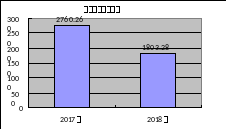 单位：万元收入决算情况说明2018年本年收入合计1286.14万元，其中：一般公共预算财政拨款收入1286.14万元，占100%；政府性基金预算财政拨款收入0万元，占0%；国有资本经营预算财政拨款收入0万元，占0%；事业收入0万元，占0%；经营收入0万元，占0%；附属单位上缴收入0万元，占0%；其他收入0万元，占0%。（图2：收入决算结构图）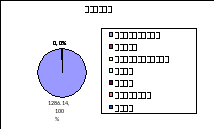 单位：万元支出决算情况说明2018年本年支出合计1746.88万元，其中：基本支出782.74万元，占44.81%；项目支出964.14万元，占55.19%；上缴上级支出0万元，占0%；经营支出0万元，占0%；对附属单位补助支出0万元，占0%。（图3：支出决算结构图）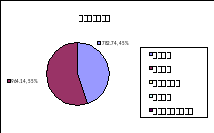 单位：万元四、财政拨款收入支出决算总体情况说明2018年财政拨款收、支总计1803.29万元。与2017年相比，财政拨款收、支总计各减少956.97万元，下降34.67%。主要变动原因是上年支出包含非常规政府性基金支出1182万元。（图4：财政拨款收、支决算总计变动情况）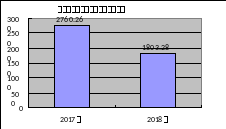 单位：万元五、一般公共预算财政拨款支出决算情况说明（一）一般公共预算财政拨款支出决算总体情况2018年一般公共预算财政拨款支出1746.89万元，占本年支出合计的100%。与2017年相比，一般公共预算财政拨款支出减少496.23万元，下降22.12%。主要变动原因是上年支出包含非常规政府性基金支出1182万元。单位：万元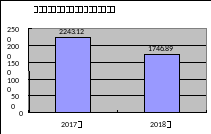 （二）一般公共预算财政拨款支出决算结构情况2018年一般公共预算财政拨款支出1746.89万元，主要用于以下方面:一般公共服务支出节能环保支出203.88万元，占11.67%；国土海洋气象等支出1492.84万元，占85.46%；社会保障和就业支出20.68万元，占1.18%；医疗卫生支出8.44万元，占0.49%；住房保障支出21.04万元，占1.20%。（图6：一般公共预算财政拨款支出决算结构）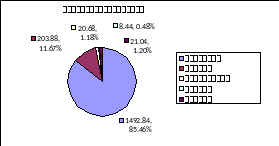 单位：万元（三）一般公共预算财政拨款支出决算具体情况2018年一般公共预算支出决算数为1746.89，完成预算135.82%。其中：1.一般公共服务（类）国土海洋气象等支出（款）气象事务（项）气象事业机构:2018年决算数为272.58万元，完成预算100%。一般公共服务（类）国土海洋气象等支出（款）气象事务（项）气象服务:2018年决算数为320万元，完成预算100%。一般公共服务（类）国土海洋气象等支出（款）气象事务（项）气象装备保障维护:2018年决算数为9.5万元，完成预算100%。一般公共服务（类）国土海洋气象等支出（款）气象事务（项）其他气象事务支出:2018年决算数为890.76万元，完成预算163.95%，决算数大于预算数的主要原因是2017年跨年度结转项目，于2018年完成。一般公共服务（类）污染治理（款）大气（项）:2018年决算数为203.88万元，完成预算225.03%，决算数大于预算数的主要原因是2017年跨年度结转项目，于2018年完成。
2.社会保障和就业（类）行政事业单位离退休（款）机关事业单位基本养老保险缴费支出（项）:支出决算为19.53万元，完成预算100%。社会保障和就业（类）行政事业单位离退休（款）机关事业单位职业年金缴费支出（项）:支出决算为1.15万元，完成预算100%.3.医疗卫生与计划生育（类）行政事业单位医疗（款）事业单位医疗（项）:支出决算为6.84万元，完成预算100%。医疗卫生与计划生育（类）行政事业单位医疗（款）其他事业单位医疗支出（项）:支出决算为1.6万元，完成预算100%。4.住房保障支出（类）住房改革支出（项）住房公积金：2018年决算数为21.04万元，完成预算100%；六、一般公共预算财政拨款基本支出决算情况说明2018年一般公共预算财政拨款基本支出782.74万元，其中：人员经费768.35万元，主要包括：基本工资、津贴补贴、奖金、伙食补助费、绩效工资、机关事业单位基本养老保险缴费、职业年金缴费、其他社会保障缴费、其他工资福利支出、离休费、退休费、抚恤金、生活补助、医疗费、奖励金、住房公积金、提租补贴、购房补贴、其他对个人和家庭的补助支出等。
　　公用经费14.39万元，主要包括：办公费、印刷费、咨询费、手续费、水费、电费、邮电费、取暖费、物业管理费、差旅费、因公出国（境）费用、维修（护）费、租赁费、会议费、培训费、公务接待费、劳务费、委托业务费、工会经费、福利费、公务用车运行维护费、其他交通费、税金及附加费用、其他商品和服务支出、办公设备购置、专用设备购置、信息网络及软件购置更新、其他资本性支出等。七、“三公”经费财政拨款支出决算情况说明（一）“三公”经费财政拨款支出决算总体情况说明2018年“三公”经费财政拨款支出决算为11.40万元，完成预算92.38%，决算数小于预算数的主要原因是本部门厉行节约。（二）“三公”经费财政拨款支出决算具体情况说明2018年“三公”经费财政拨款支出决算中，因公出国（境）费支出决算0万元，占0%；公务用车购置及运行维护费支出决算11.23万元，占98.51%；公务接待费支出决算0.17万元，占1.49%。具体情况如下：（图8：“三公”经费财政拨款支出结构）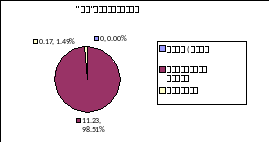 单位：万元1.因公出国（境）经费支出0万元，完成预算0%。全年安排因公出国（境）团组0次，出国（境）0人。因公出国（境）支出决算比2017年增加/减少0万元，增长/下降0%。主要原因是无因公出国计划。开支内容包括：无。2.公务用车购置及运行维护费支出11.23万元,完成预算91%。公务用车购置及运行维护费支出决算比2017年增加4.73万元，增加72.77%。主要原因是本年新购入一辆公务用车。其中：公务用车购置支出9.45万元。全年按规定更新购置公务用车1辆，其中：轿车0辆、金额0万元，越野车1辆、金额9.45万元，载客汽车0辆、金额0万元，主要用于人工影响天气作业。截至2018年12月底，单位共有公务用车2辆，其中：轿车0辆、越野车2辆、载客汽车0辆。公务用车运行维护费支出1.78万元。主要用于人工影响天气作业、出差，人工影响天气作业安全检查等所需的公务用车燃料费、维修费、过路过桥费、保险费等支出。3.公务接待费支出0.17万元，完成预算24.29%。公务接待费支出决算比2017年减少0.53万元，下降75.71%。主要原因是本部门厉行节约。主要用于执行公务、开展业务活动开支的交通费、住宿费、用餐费等。国内公务接待4批次，16人次（不包括陪同人员），共计支出0.17万元，具体内容包括：接待中国气象局领导视察宜宾人影工作业务建设等。外事接待支出0万元，外事接待0批次，0人，共计支出0万元，主要用于接待无外事接待。其他国内公务接待支出0万元。八、政府性基金预算支出决算情况说明2018年政府性基金预算拨款支出0万元。国有资本经营预算支出决算情况说明2018年国有资本经营预算拨款支出0万元。预算绩效情况说明预算绩效管理工作开展情况。根据预算绩效管理要求，本部门（单位）在年初预算编制阶段，组织对一般公共预算项目开展了预算事前绩效评估，对5个项目编制了绩效目标，预算执行过程中，选取5个项目开展绩效监控，年终执行完毕后，对5个项目开展了绩效目标完成情况梳理填报。本部门按要求对2018年部门整体支出开展绩效自评，从评价情况来看，2018年市气象局部门整体预算绩效评分为98分，存在的问题：一是《宜宾市交通旅游气象服务系统市级建设》项目由于中标方的原因，项目推进比较慢，2017年底已全部预支付，我们将加强沟通，确保项目按期完成；二是《重污染天气人工增雨经费》项目，由于2017年12月底才到账，无法使用，只有全部结转到2018年，影响到支付进度。下一步整改措施：一是在今后的工作中，在项目下达前做好前期准备工作，使项目下达后顺利尽快实施。项目绩效目标完成情况。
  本部门在2018年度部门决算中反映 “市人影VPN专线网络费”“人工影响天气安全作业保障经费”“人雨弹、火箭弹补助”“为农气象服务” “翠屏山两站运行维持费”等5个项目绩效目标实际完成情况。市人影VPN专线网络费项目绩效目标完成情况综述。项目全年预算数4.2万元，执行数为4.2万元，完成预算的100%。通过项目实施，保障了作业指挥平台工作的开展、视频监控联网，实现对所有高炮、作业场所设施的实时监控和安全管理功能。人工影响天气安全作业保障经费项目绩效目标完成情况综述。项目全年预算数9.5万元，执行数为9.5万元，完成预算的100%。通过项目实施，保障了56门高炮和7套新型BL-1A型自动式火箭发射系统的使用。为地方重大活动提供保障服务，特别重大活动保障服务，得到党委政府和相关部门认可和赞誉。人雨弹、火箭弹补助项目绩效目标完成情况综述。项目全年预算数6万元，执行数为6万元，完成预算的100%。通过项目实施，积极开展防雹增雨作业，减少或避免自然灾害的发生，极大地保护我市农作物及人民生命财产安全，同时在重大气象保障和城市空气质量改善方面发挥的重要作用。为农气象服务项目绩效目标完成情况综述。项目全年预算数5万元，执行数为5万元，完成预算的100%。通过项目实施，为了做好农业决策服务工作，使农业气象信息更加全面、准确、及时，确保各类信息准确及时。翠屏山两站运行维持费项目绩效目标完成情况综述。项目全年预算数50万元，执行数为50万元，完成预算的100%。通过项目实施，保障了气象业务正常运行的人员、交通、网络传输、安全、物管等费用，为贯彻省委、省政府打造“白酒金三角”、五粮液千亿产业园区战略部署和市委、市政府加快翠屏新区建设提供了有利条件。（三）部门开展绩效评价结果。本部门按要求对2018年部门整体支出绩效评价情况开展自评，《宜宾地方气象事业2018年部门整体支出绩效评价报告》见附件。十一、其他重要事项的情况说明（一）机关运行经费支出情况2018年，宜宾市气象局机关运行经费支出0万元，比2017年增加/减少0万元，增长/下降0%（或与2017年决算数持平）。主要原因是本单位无机关运行费。（二）政府采购支出情况2018年，宜宾市气象局政府采购支出总额12.65万元，其中：政府采购货物支出12.65万元、政府采购工程支出0万元、政府采购服务支出0万元。主要用于购买公务车辆和办公设备。授予中小企业合同金额12.65万元，占政府采购支出总额的100%，其中：授予小微企业合同金额0万元，占政府采购支出总额的0%。（三）国有资产占有使用情况截至2018年12月31日，宜宾市气象局共有车辆2辆，其中：部级领导干部用车0辆、一般公务用车0辆、一般执法执勤用车0辆、特种专业技术用车2辆、其他用车0辆，单价50万元以上通用设备0台（套），单价100万元以上专用设备0台（套）。名词解释1.财政拨款收入：指单位从同级财政部门取得的财政预算资金。2.事业收入：指事业单位开展专业业务活动及辅助活动取得的收入。3.经营收入：指事业单位在专业业务活动及其辅助活动之外开展非独立核算经营活动取得的收入。4.其他收入：指单位取得的除上述收入以外的各项收入。5.用事业基金弥补收支差额：指事业单位在当年的财政拨款收入、事业收入、经营收入、其他收入不足以安排当年支出的情况下，使用以前年度积累的事业基金（事业单位当年收支相抵后按国家规定提取、用于弥补以后年度收支差额的基金）弥补本年度收支缺口的资金。6.年初结转和结余：指以前年度尚未完成、结转到本年按有关规定继续使用的资金。7.结余分配：指事业单位按照事业单位会计制度的规定从非财政补助结余中分配的事业基金和职工福利基金等。8、年末结转和结余：指单位按有关规定结转到下年或以后年度继续使用的资金。9.一般公共服务（类）国土海洋气象等支出（款）气象事务（项）气象事业机构：指气象事业单位（不包括实行公务员管理的事业单位）的基本支出。10.一般公共服务（类）国土海洋气象等支出（款）气象事务（项）气象预报预测：指反应加工制作天气预报警报、气候和气候变化预测评估、农业与生态气象、大气成分预测评价、雷电以及空间天气预警、城市环境气象、海洋气象、交通气象、地质灾害、火险等级预报等气象情报方面的支出。11.一般公共服务（类）国土海洋气象等支出（款）气象事务（项）气象服务：指反映为社会公众和政府等部门提供气象预报预测服务产品及为国家安全、防汛抗旱、防雷、人工影响局部天气、农村建设、农牧业生产等提供气象服务方面的支出。12.一般公共服务（类）国土海洋气象等支出（款）气象事务（项）气象装备保障维护：指反映气象技术装备保障系统的建设、改造、更新和维护等方面的支出。13.一般公共服务（类）国土海洋气象等支出（款）气象事务（项）其他气象事务支出：指反映除具体项目以外其他用于气象事务方面的支出。14.一般公共服务（类）节能环保支出（款）污染治理（项）大气：指反映政府在治理大气、水体、噪声、固体废物垃圾、放射性物质等方面的支出。　　15.社会保障和就业（类）行政事业单位离退休（款）机关事业单位基本养老保险缴费支出（项）:指反映机关事业单位实施养老保险制度由单位缴纳的基本养老保险支出；　 16.医疗卫生与计划生育（类）医疗保障（款）事业单位医疗（项）:指反映财政部门集中安排的事业单位基本医疗保险缴费经费，未参加医疗保险的事业单位的公费医疗经费，按国家规定享受离退休人员待遇的医疗经费。
   17.医疗卫生与计划生育（类）医疗保障（款）其他医疗保障支出（项）:指反映除具体项目以外的其他用于行政事业单位医疗方面的支出。18.住房保障支出（类）住房改革支出（项）住房公积金：指反映行政事业单位按人力资源和社会保障部、财政部规定的基本工资和津贴补贴以及规定比例为职工缴纳的住房公积金。19.城乡社区支出（类）国有土地使用权出让收入及对应专项债务收入安排的支出（项）征地和拆迁补偿支出（翠屏山气象站迁建土地赔偿款）：特指宜宾市翠屏山气象站迁建到翠屏山的土地赔偿款。20.年末结转和结余：指本年度或以前年度预算安排、因客观条件发生变化无法按原计划实施，需延迟到以后年度按有关规定继续使用的资金。21.基本支出：指为保障机构正常运转、完成日常工作任务而发生的人员支出和公用支出。22.项目支出：指在基本支出之外为完成特定行政任务和事业发展目标所发生的支出。23.经营支出：指事业单位在专业业务活动及其辅助活动之外开展非独立核算经营活动发生的支出。24.“三公”经费：指部门用财政拨款安排的因公出国（境）费、公务用车购置及运行费和公务接待费。其中，因公出国（境）费反映单位公务出国（境）的国际旅费、国外城市间交通费、住宿费、伙食费、培训费、公杂费等支出；公务用车购置及运行费反映单位公务用车车辆购置支出（含车辆购置税）及租用费、燃料费、维修费、过路过桥费、保险费等支出；公务接待费反映单位按规定开支的各类公务接待（含外宾接待）支出。25.机关运行经费：为保障行政单位（含参照公务员法管理的事业单位）运行用于购买货物和服务的各项资金，包括办公及印刷费、邮电费、差旅费、会议费、福利费、日常维修费、专用材料及一般设备购置费、办公用房水电费、办公用房取暖费、办公用房物业管理费、公务用车运行维护费以及其他费用。第四部分 附件宜宾地方气象事业2018年部门整体支出绩效评价报告一、部门（单位）概况（一）机构组成。气象部门是基础型公益性事业单位。按《气象法》和相关气象法规规定，宜宾市气象局接受上级气象主管机构和本级人民政府的双重领导，计划财务实行中央与地方兼管的双重体制。经费来源主要是中央财政预算和地方财政预算，本次评价主要是地方财政预算拨款经费，简称地方气象事业费。地方气象事业机构主要是宜宾市人工影响天气办公室、宜宾市防雷中心（自收自支单位）。（二）机构职能。主要职责是围绕宜宾市社会经济发展和防灾减灾，开展气象监测、预警、预报和气象灾害防御，为党委、政府和相关部门、社会公众提供决策气象服务、专业气象服务、公共气象服务。（三）人员概况。市气象局目前在编人员有中央参公管理、中央事业和地方事业三种人员编制，共150人。中央事业编制在职人员69人，其中有16人属参公管理，事业编制53人；离退休人员64人；地方气象事业在编17人（包括市人影中心16人和市防雷中心1人）。二、部门财政资金收支情况（一）部门财政资金收入情况。2018年宜宾地方气象事业财政拨款收入总额1803.29万元，其中年初结转和结余517.15万元。当年财政拨款收入1286.14万元。（二）部门财政资金支出情况。2018年宜宾地方气象事业财政拨款支出1746.89万元。其中人员支出768.35万元，日常公用经费14.39万元，项目支出964.15万元。三、部门整体预算绩效管理情况（根据适用指标体系进行调整）（一）部门预算管理1.明确工作目标任务。2018年市气象局认真贯彻落实党的十九大、习近平总书记重要统计思想论述、以习近平新时代中国特色社会主义思想为引领，努力在把牢政治方向上、加强党的领导上、推动气象“高质量发展”，在制定全年目标任务时，我局紧紧围绕气象部门职能职责和市委市政府的安排部署，从加强党对气象工作的领导，全市气象干部职工认真履职，全市气象工作取得新成绩。2.严格规范预算编制。在编制部门全年经费预算时紧扣制定的目标任务，通过对历年预算编制情况、上年预算执行情况，并结合单位实际，严格按照财政部门的规定合理编制年度预算，并加强了对机关培训费和会议费预算编制的归口管理，逐步提高视频会议和培训的比例，严格审核各项培训计划的培训内容、培训时间、参训人员、培训地点等各项经费测算要素，不断提高预算编制的科学性和合理性。3.完善绩效目标管理。市气象局按照“指向明确、具体细化、合理可行、财力约束”的原则，逐步摸索和建立符合部门特点的绩效目标管理体系。4.加强项目预算执行。市气象局高度重视预算执行管理，将预算执行作为预算管理的核心环节，采取多种措施，全力推进部门预算执行进度。对大型项目建设等专项经费的使用情况，不定期召开会议，进行专题研究，确保资金使用进度，提升财务管理科学化、精细化水平。5.强化绩效动态监控。为加强预算绩效动态监控，强化结果运用管理，一是市气象局逐步建立了绩效运行机制，不定期召开相关会议,讨论各单位预算执行进度，分析执行情况，提出工作安排建议，强化绩效动态监控。二是开展重点项目的实地监控，对重点项目开展实地调研，对项目绩效情况进行动态监控。三是及时完成绩效监控报告，如期向财政部门提交，形成绩效监控的内外合力。6.认真开展中期评估。2018年市气象局认真开展预算执行中期评估工作，结合年初部门预算执行情况以及年中部门新增工作任务，及时提交自评报告。7.拓展绩效评价范围。市气象局在坚持开展部门整体支出绩效评价的基础上，积极探索支出绩效评价的有效方式。（二）结果应用情况2018年市气象局向市财政局提交了整体支出绩效评价工作，并根据自身情况重点加强了二个方面的工作：一是进一步完善和细化绩效目标体系的建设工作，科学合理制定绩效目标，重点加强了效果方面绩效目标的制定，并结合气象部门实际，设计出可量化、可定性、可操作的绩效评价指标体系。二是加强固定资产管理，在省气象系统与地方财政系统，分别做好增减变动登记工作，及时将报废资产录入资产管理信息系统，确保资产存量数据真实、准确、完整。四、评价结论及建议（一）评价结论通过自评，2018年市气象局部门整体预算绩效评价自评得分是98分。（二）存在问题一是绩效评价指标体系有待进一步完善和统一。由于绩效评价工作近年才开始开展，评价指标、评价标准正在摸索之中，对绩效工作还缺乏具体的、科学的方法，导致评价内容不够全面，相关绩效评价工作难以满足不同层面和不同性质的绩效评价需求。二是部分会计核算内容难以进行绩效评价。财政支出范围广，许多带有公共产品特性的支出，难以用量化指标衡量，而定性指标又具有较大的主观性，评价工作在具体指标和标准设计上存在难度。（三）改进建议今后，市气象局将以预算编制科学化、预算执行规范化、预算考核绩效化为着力点，进一步规范和加强预算管理,强化绩效评价结果应用,提高财政资金使用效益。一是加强绩效管理宣传培训，提高绩效管理理念，增强绩效管理意识。二是强化绩效评价结果运用，建立绩效评价问责机制。第五部分 附表一、收入支出决算总表二、收入总表三、支出总表四、财政拨款收入支出决算总表五、财政拨款支出决算明细表（政府经济分类科目）六、一般公共预算财政拨款支出决算表七、一般公共预算财政拨款支出决算明细表八、一般公共预算财政拨款基本支出决算表九、一般公共预算财政拨款项目支出决算表十、一般公共预算财政拨款“三公”经费支出决算表十一、政府性基金预算财政拨款收入支出决算表十二、政府性基金预算财政拨款“三公”经费支出决算表十三、国有资本经营预算支出决算表项目支出绩效目标完成情况表
(2018 年度)项目支出绩效目标完成情况表
(2018 年度)项目支出绩效目标完成情况表
(2018 年度)项目支出绩效目标完成情况表
(2018 年度)项目支出绩效目标完成情况表
(2018 年度)项目支出绩效目标完成情况表
(2018 年度)项目名称项目名称项目名称市人影VPN专线网络费市人影VPN专线网络费市人影VPN专线网络费预算单位预算单位预算单位宜宾市气象局宜宾市气象局宜宾市气象局预算执行情况(万元)预算数:预算数:4.2执行数:4.2预算执行情况(万元)其中-财政拨款:其中-财政拨款:4.2其中-财政拨款:4.2预算执行情况(万元)其它资金:其它资金:0其它资金:年度目标完成情况预期目标预期目标预期目标实际完成目标实际完成目标年度目标完成情况按照四川省人工影响天气高炮安全管理系统要求，炮点作业视频实现集中分布式管理，省、市、县采用多级平台数字级联方式指挥调度，本地集中存储作业视频，通过无线传输网络对各乡镇炮点的作业视频和安全信息实时回传。该系统具备网络数字化的多级管理平台和安全监控系统，实现对所有高炮、作业场所设施的实时监控和安全管理功能。按照四川省人工影响天气高炮安全管理系统要求，炮点作业视频实现集中分布式管理，省、市、县采用多级平台数字级联方式指挥调度，本地集中存储作业视频，通过无线传输网络对各乡镇炮点的作业视频和安全信息实时回传。该系统具备网络数字化的多级管理平台和安全监控系统，实现对所有高炮、作业场所设施的实时监控和安全管理功能。按照四川省人工影响天气高炮安全管理系统要求，炮点作业视频实现集中分布式管理，省、市、县采用多级平台数字级联方式指挥调度，本地集中存储作业视频，通过无线传输网络对各乡镇炮点的作业视频和安全信息实时回传。该系统具备网络数字化的多级管理平台和安全监控系统，实现对所有高炮、作业场所设施的实时监控和安全管理功能。保证作业指挥平台工作的开展、视频监控联网需要。保证作业指挥平台工作的开展、视频监控联网需要。绩效指标完成情况一级指标二级指标三级指标预期指标值(包含数字及文字描述)实际完成指标值(包含数字及文字描述)绩效指标完成情况项目完成指标数量指标组建市人影中心与各区县人影办带宽为4M的VPN专线（条）88绩效指标完成情况项目完成指标质量指标主要数据产品达到预期要求100%100%绩效指标完成情况效益指标经济效益指标服务作用实现集中分布式管理，省、市、县采用多级平台数字级联方式指挥调度实现对所有高炮、作业场所设施的实时监控绩效指标完成情况效益指标可持续影响影响年限1年1年绩效指标完成情况满意度指标满意度指标满意度满意满意项目支出绩效目标完成情况表
(2018 年度)项目支出绩效目标完成情况表
(2018 年度)项目支出绩效目标完成情况表
(2018 年度)项目支出绩效目标完成情况表
(2018 年度)项目支出绩效目标完成情况表
(2018 年度)项目支出绩效目标完成情况表
(2018 年度)项目名称项目名称项目名称人工影响天气安全作业保障经费人工影响天气安全作业保障经费人工影响天气安全作业保障经费预算单位预算单位预算单位宜宾市气象局宜宾市气象局宜宾市气象局预算执行情况(万元)预算数:预算数:9.5执行数:9.5预算执行情况(万元)其中-财政拨款:其中-财政拨款:9.5其中-财政拨款:9.5预算执行情况(万元)其它资金:其它资金:0其它资金:年度目标完成情况预期目标预期目标预期目标实际完成目标实际完成目标年度目标完成情况市人影中心及所属区县配备的7辆车载火箭及56门高炮,在全市的森林防火、人工影响天气、重大庆典活动中起到气象保障作用。市人影中心及所属区县配备的7辆车载火箭及56门高炮,在全市的森林防火、人工影响天气、重大庆典活动中起到气象保障作用。市人影中心及所属区县配备的7辆车载火箭及56门高炮,在全市的森林防火、人工影响天气、重大庆典活动中起到气象保障作用。正常使用的56门高炮均为双37高炮，强化7套新型BL-1A型自动式火箭发射系统的使用。为地方重大活动提供保障服务12次，特别重大活动保障服务4次，得到党委政府和相关部门认可和赞誉。正常使用的56门高炮均为双37高炮，强化7套新型BL-1A型自动式火箭发射系统的使用。为地方重大活动提供保障服务12次，特别重大活动保障服务4次，得到党委政府和相关部门认可和赞誉。绩效指标完成情况一级指标二级指标三级指标预期指标值(包含数字及文字描述)实际完成指标值(包含数字及文字描述)绩效指标完成情况项目完成指标数量指标为地方重大活动提供保障服务（次）1212绩效指标完成情况项目完成指标数量指标特别重大活动保障服务（次）44绩效指标完成情况项目完成指标数量指标全市共作业（炮次）716716绩效指标完成情况项目完成指标数量指标全市共作业用弹量（发）1339713397绩效指标完成情况效益指标社会效益指标未发生安全事故，未产生不良影响100%100%绩效指标完成情况效益指标社会效益指标为地方重大活动提供保障服务，特别重大活动保障服务，得到党委政府和相关部门认可和赞誉100%100%绩效指标完成情况满意度指标满意度满意度100%100%项目支出绩效目标完成情况表
(2018 年度)项目支出绩效目标完成情况表
(2018 年度)项目支出绩效目标完成情况表
(2018 年度)项目支出绩效目标完成情况表
(2018 年度)项目支出绩效目标完成情况表
(2018 年度)项目支出绩效目标完成情况表
(2018 年度)项目名称项目名称项目名称人雨弹、火箭弹补助人雨弹、火箭弹补助人雨弹、火箭弹补助预算单位预算单位预算单位宜宾市气象局宜宾市气象局宜宾市气象局预算执行情况(万元)预算数:预算数:6.0执行数:6.0预算执行情况(万元)其中-财政拨款:其中-财政拨款:6.0其中-财政拨款:6.0预算执行情况(万元)其它资金:其它资金:0其它资金:年度目标完成情况预期目标预期目标预期目标实际完成目标实际完成目标年度目标完成情况每年3—10月期间实施防雹消雹、增雨干旱和森林灭火等人影作业，抗御自然灾害，保护我市的农作物和经济类作物。每年3—10月期间实施防雹消雹、增雨干旱和森林灭火等人影作业，抗御自然灾害，保护我市的农作物和经济类作物。每年3—10月期间实施防雹消雹、增雨干旱和森林灭火等人影作业，抗御自然灾害，保护我市的农作物和经济类作物。市、县（区）人影作业机构强化管理，严密值守，积极应对各类强对流天气开展增雨防雹作业，开展重污染天气增雨作业改善空气质量。全年全市共作业716炮次，用弹13397发，取得了有效的防灾减灾效果。市、县（区）人影作业机构强化管理，严密值守，积极应对各类强对流天气开展增雨防雹作业，开展重污染天气增雨作业改善空气质量。全年全市共作业716炮次，用弹13397发，取得了有效的防灾减灾效果。绩效指标完成情况一级指标二级指标三级指标预期指标值(包含数字及文字描述)实际完成指标值(包含数字及文字描述)绩效指标完成情况项目完成指标数量指标全年全市开展作业量（炮次）716716绩效指标完成情况项目完成指标数量指标全年全市开展作业用弹（发）1339713397绩效指标完成情况效益指标经济效益指标防雹消雹减少冰雹对农作物的影响减少冰雹对农作物的影响绩效指标完成情况效益指标社会效益指标为宜宾蓝天保卫战做出了的贡献积极有效积极有效绩效指标完成情况效益指标经济效益指标为南广镇突发森林大火做贡献及时组织附近炮点开展增雨作业3炮次，合计用弹75发为扑灭山火发挥了重要作用绩效指标完成情况满意度指标满意度指标满意度满意满意项目支出绩效目标完成情况表
(2018 年度)项目支出绩效目标完成情况表
(2018 年度)项目支出绩效目标完成情况表
(2018 年度)项目支出绩效目标完成情况表
(2018 年度)项目支出绩效目标完成情况表
(2018 年度)项目支出绩效目标完成情况表
(2018 年度)项目名称项目名称项目名称为农气象服务为农气象服务为农气象服务预算单位预算单位预算单位宜宾市气象局宜宾市气象局宜宾市气象局预算执行情况(万元)预算数:预算数:5.0执行数:5.0预算执行情况(万元)其中-财政拨款:其中-财政拨款:5.0其中-财政拨款:5.0预算执行情况(万元)其它资金:其它资金:0其它资金:年度目标完成情况预期目标预期目标预期目标实际完成目标实际完成目标年度目标完成情况为市委、市政府和有关部门提供农业生产、防灾减灾决策依据。通过收集、整理、分析各种雨情、旱情、农情等农业气象信息，形成 “农业气象旬月报”、“气候灾害实时监测报告”以及“专题报告”等决策服务材料，定期或不定期向有关部门发送，让市委、市政府和有关部门及时了解、掌握农业气象信息，科学合理地指导安排部署农业生产、防灾减灾工作。为市委、市政府和有关部门提供农业生产、防灾减灾决策依据。通过收集、整理、分析各种雨情、旱情、农情等农业气象信息，形成 “农业气象旬月报”、“气候灾害实时监测报告”以及“专题报告”等决策服务材料，定期或不定期向有关部门发送，让市委、市政府和有关部门及时了解、掌握农业气象信息，科学合理地指导安排部署农业生产、防灾减灾工作。为市委、市政府和有关部门提供农业生产、防灾减灾决策依据。通过收集、整理、分析各种雨情、旱情、农情等农业气象信息，形成 “农业气象旬月报”、“气候灾害实时监测报告”以及“专题报告”等决策服务材料，定期或不定期向有关部门发送，让市委、市政府和有关部门及时了解、掌握农业气象信息，科学合理地指导安排部署农业生产、防灾减灾工作。2018年我市高温、强对流、强降雨、暴雨、局部大暴雨天气频发，共出现两段高温天气，6次区域性暴雨、大暴雨天气过程，16次强降雨、强对流天气过程，我局严密监视，强化会商，预报与实况基本吻合。重大气象信息专报被市级政府主要工作会议应用。为地方重大活动提供保障服务，特别重大活动保障服务，得到党委政府和相关部门认可和赞誉。利用农业综合平台制作并推送产品92期。与农业局合作，开展直通式气象服务取得效益。及时开展灾情直报工作。在全市以油菜、水稻种植区为重点开展卫星遥感系统地面植被样方调查，推进农作物卫星遥感监测系统投入使用。积极探索“智慧气象”，以叙州区茶叶作为智慧农业气象服务示范点，制作了特色化、精细化、针对性的特色农业气象服务产品。积极完成四川农村信息网新版的维护，按时采集上传市场价格等农产品信息。推广使用四川E农手机APP、阿里钉钉手机APP取得效果。2018年我市高温、强对流、强降雨、暴雨、局部大暴雨天气频发，共出现两段高温天气，6次区域性暴雨、大暴雨天气过程，16次强降雨、强对流天气过程，我局严密监视，强化会商，预报与实况基本吻合。重大气象信息专报被市级政府主要工作会议应用。为地方重大活动提供保障服务，特别重大活动保障服务，得到党委政府和相关部门认可和赞誉。利用农业综合平台制作并推送产品92期。与农业局合作，开展直通式气象服务取得效益。及时开展灾情直报工作。在全市以油菜、水稻种植区为重点开展卫星遥感系统地面植被样方调查，推进农作物卫星遥感监测系统投入使用。积极探索“智慧气象”，以叙州区茶叶作为智慧农业气象服务示范点，制作了特色化、精细化、针对性的特色农业气象服务产品。积极完成四川农村信息网新版的维护，按时采集上传市场价格等农产品信息。推广使用四川E农手机APP、阿里钉钉手机APP取得效果。绩效指标完成情况一级指标二级指标三级指标预期指标值(包含数字及文字描述)实际完成指标值(包含数字及文字描述)绩效指标完成情况项目完成指标数量指标全年编发决策服务材料15类（期）800多800多绩效指标完成情况项目完成指标数量指标《全市防汛工作会议发言材料》获市委书记和分管副市长签批（次）33绩效指标完成情况项目完成指标数量指标重大气象信息专报被市级政府主要工作会议应用（次）44绩效指标完成情况项目完成指标数量指标地质灾害气象风险等级预警被防汛办、国土局应用下发，督查调度材料作为防汛调度的重要依据被转发应用（次）2626绩效指标完成情况项目完成指标数量指标为地方重大活动提供保障服务(次)1212绩效指标完成情况项目完成指标数量指标特别重大活动保障服务（次）44绩效指标完成情况项目完成指标数量指标编发农业气象服务材料（期）130多130多绩效指标完成情况项目完成指标数量指标利用农业综合平台制作并推送产品（期）9292绩效指标完成情况项目完成指标数量指标及时开展灾情直报工作，制作灾情快报（期）1919绩效指标完成情况项目完成指标数量指标及时开展灾情直报工作，灾害分析报告（期）55绩效指标完成情况项目完成指标数量指标制作了特色化、精细化、针对性的特色农业气象服务产品（期）2929绩效指标完成情况项目完成指标数量指标四川天气网采用稿件（篇）2929绩效指标完成情况项目完成指标数量指标公共服务网上采用（篇）3939绩效指标完成情况效益指标经济效益指标有利影响推进农作物卫星遥感监测系统投入使用推进农作物卫星遥感监测系统投入使用绩效指标完成情况效益指标社会效益指标有利影响开展直通式气象服务取得效益。及时开展灾情直报工作开展直通式气象服务取得效益。及时开展灾情直报工作绩效指标完成情况效益指标社会效益指标有利影响推广使用四川E农手机APP、阿里钉钉手机APP取得效果推广使用四川E农手机APP、阿里钉钉手机APP取得效果绩效指标完成情况满意度指标满意度指标满意度得到党委政府和相关部门认可和赞誉。得到党委政府和相关部门认可和赞誉。项目支出绩效目标完成情况表
(2018 年度)项目支出绩效目标完成情况表
(2018 年度)项目支出绩效目标完成情况表
(2018 年度)项目支出绩效目标完成情况表
(2018 年度)项目支出绩效目标完成情况表
(2018 年度)项目支出绩效目标完成情况表
(2018 年度)项目名称项目名称项目名称翠屏山两站运行维护费翠屏山两站运行维护费翠屏山两站运行维护费预算单位预算单位预算单位宜宾市气象局宜宾市气象局宜宾市气象局预算执行情况(万元)预算数:预算数:50执行数:50预算执行情况(万元)其中-财政拨款:其中-财政拨款:50其中-财政拨款:50预算执行情况(万元)其它资金:其它资金:0其它资金:年度目标完成情况预期目标预期目标预期目标实际完成目标实际完成目标年度目标完成情况为了贯彻省委、省政府打造“白酒金三角”、五粮液千亿产业园区战略部署和市委、市政府加快翠屏新区建设的要求，对宜宾国家基本气象观测站和高空气象观测站（以下简称“两站”）实施搬迁。为了贯彻省委、省政府打造“白酒金三角”、五粮液千亿产业园区战略部署和市委、市政府加快翠屏新区建设的要求，对宜宾国家基本气象观测站和高空气象观测站（以下简称“两站”）实施搬迁。为了贯彻省委、省政府打造“白酒金三角”、五粮液千亿产业园区战略部署和市委、市政府加快翠屏新区建设的要求，对宜宾国家基本气象观测站和高空气象观测站（以下简称“两站”）实施搬迁。保障了气象业务正常运行的人员、交通、网络传输、安全、物管等费用。保障了气象业务正常运行的人员、交通、网络传输、安全、物管等费用。绩效指标完成情况一级指标二级指标三级指标预期指标值(包含数字及文字描述)实际完成指标值(包含数字及文字描述)绩效指标完成情况项目完成指标数量指标保障了气象业务正常运行的网络传输100%100%绩效指标完成情况项目完成指标数量指标保障了两站运行维护费100%100%绩效指标完成情况效益指标社会效益指标积极影响对五粮液的发展提供了有力条件对五粮液的发展提供了有力条件绩效指标完成情况效益指标社会效益指标有利影响加快翠屏新区建设做出了贡献加快翠屏新区建设做出了贡献绩效指标完成情况满意度指标满意度指标满意度100%100%